This stylish rollator is easy to fold with no adjustments to fold down for storage or transportation.The fold down rollator is one of the most stylish and the easiest to fold on the market. It comes standard with the backrest and shopping bag. The fold down rollator is suitable for indoor or outdoor use and has a height adjustable ergonomical handle for comfort.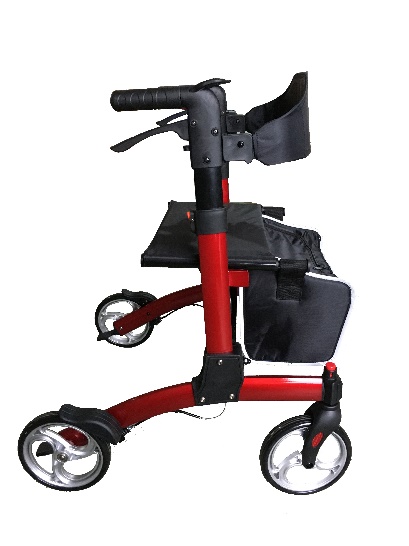 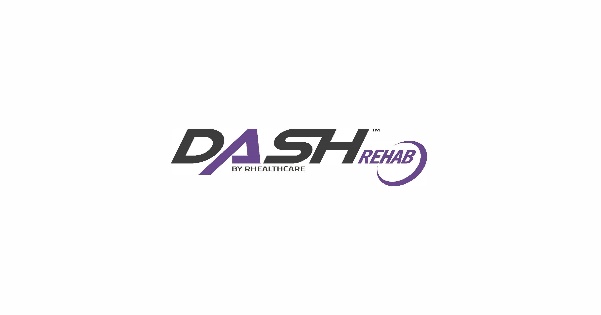  Specifications:	
Width inside handgrips: 42cm/16.54”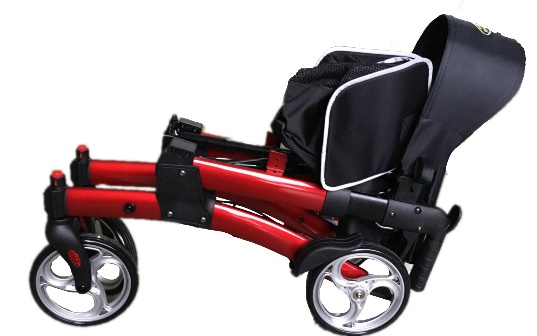 Overall depth: 71.5cm/28.15”Seat height: 54cm/21.3”Weight: 8.4kg/18.7lbsOverall width: 63cm/24.8”Seat area: 45cmx25cm/17.72”x9.84”Adjustable handle height: 80cm-90cm/31.5”-35.43”Front / rear wheel: 8” / 8” Max. user weight: 136kg/300lbsFrame colour: Red5 Top FeaturesQuick release front castorsStandard shopping bag and BackrestLightweight stylish aluminium frame Liquid paint finishEasy to fold with no adjustments needed   Dealers stamp here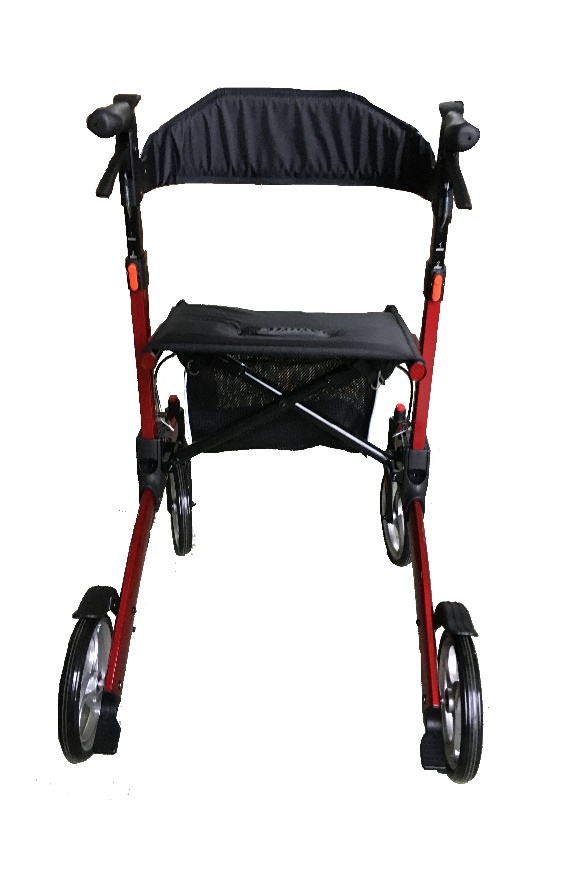 